TEXAS INTENSIVE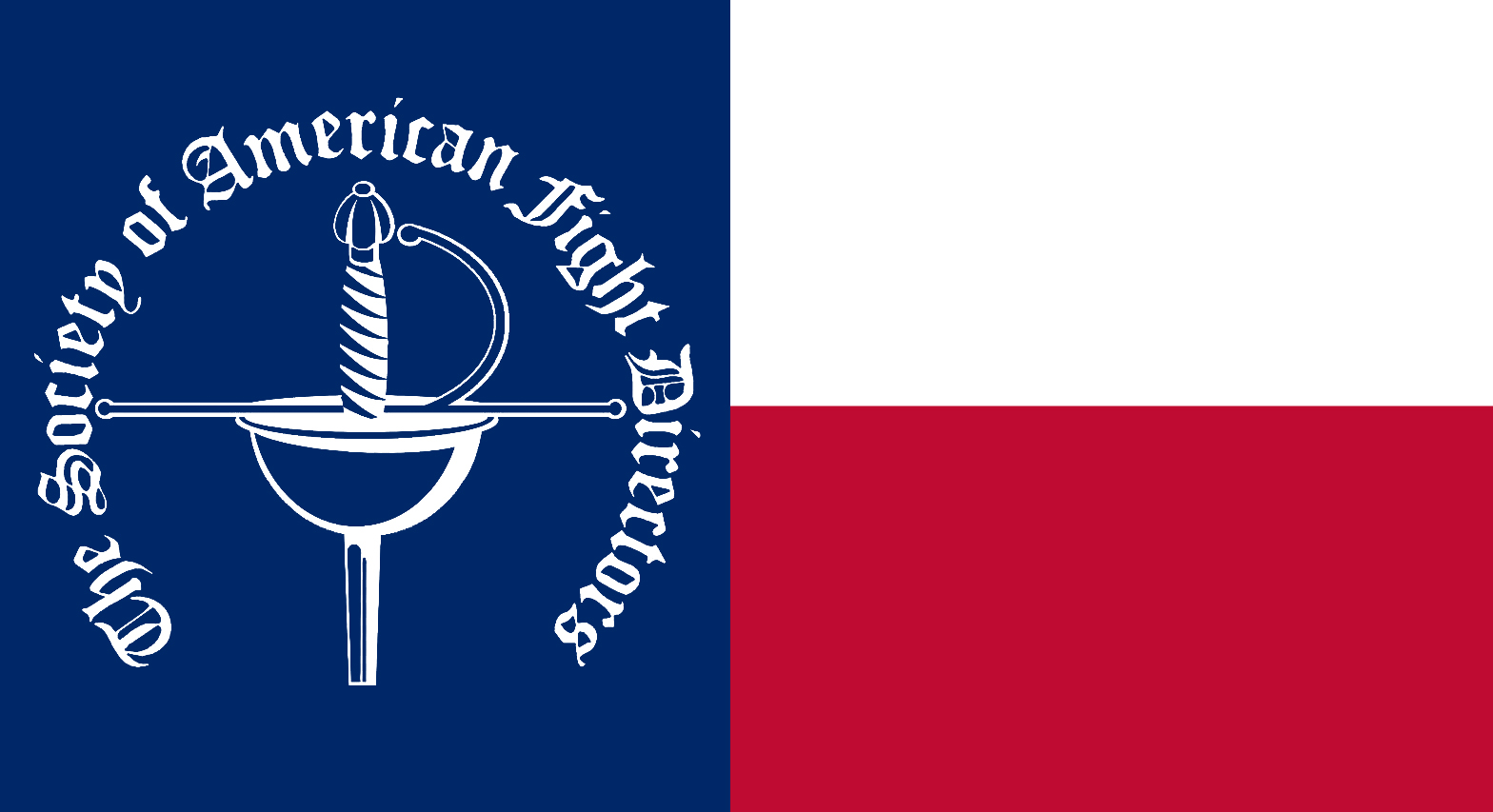 A workshop dedicated to professional skill training and attribute acquisition; providing combat education to forward careers in the action industry, and to create better, more dynamic performers.SEPTEMBER 1st – 2nd, 2018(LABOR DAY WEEKEND)Friday, September 1st – “The Gathering” – 7pmSaturday & Sunday, September 1st & 2nd – Five Class Sessions – 9am to 6pm$250 (Additional $25 discount available for Students and SAFD Members)Pre-registration discount: only $200 if registered by August 1st, 2018!To Register or Get More Information, find us on Facebook:  https://www.facebook.com/groups/texasintensive/             or email texasintensivescw@gmail.com.Presented by Houston Shakespeare Festival and University of Houston School of Theatre & DanceHosted by the University of Houston – Downtown